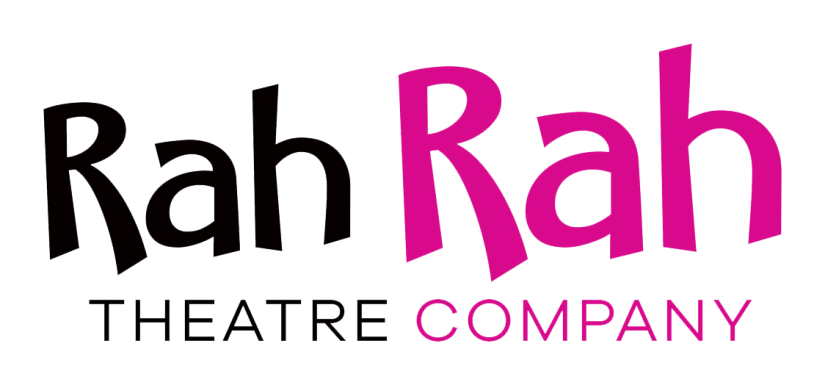 Arts Marketing and Sales OfficerApplication formPlease return this form and a copy of your CV to Jude Spooner rahrahtheatre@hotmail.com First name:Last name:Email: Phone: Address: How many years of relevant work experience do you have?Briefly describe why you would be a good fit for this position.Why would you like to work for Rah Rah Theatre Company? 